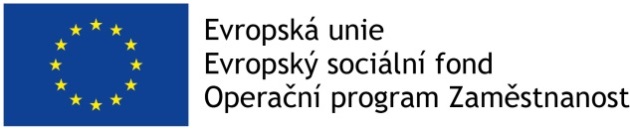 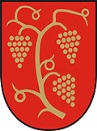 KOMUNITNÍ BAZÁREKPLATNÝ CENÍK OD 1.7.2020DLE UVÁŽENÍ PERSONÁLU, ZBOŽÍ NOVÉ NEBO VYSOKÉ KVALITY JE  ÚDAJ O CENĚ UVEDEN NA ZBOŽÍ.Sociálně potřebným vydává sociální odbor poukaz na odběr oblečení zdarma.NÁZEVPODKATEGORIEČÁSTKADĚTSKÉ DROBNÉ OBLEČENÍčepice, šály, rukavice, opasky,spodní prádlo, kšandy, ponožky, punčocháče20,-KčDĚTSKÉ OBLEČENÍkalhoty, kraťasy, trička, halenky, bundy, pyžama, svetr, vesty30,-KčOBLEČENÍ PRO DOSPĚLÉkalhoty, kraťasy, sukně, rifle, šaty, větrovka50,-KčOBLEČENÍ PRO DOSPĚLÉhalenky, trička, košile, svetr, mikina, 30,-KčOBLEČENÍ PRO DOSPĚLÉzimní bunda, sako, kabát, vesty100,-KčSPODNÍ PRÁDLO PRO DOSPĚLÉpodprsenky, kalhotky, plavky, trenýrky15,-KčDOPLŇKY PRO DOSPĚLÉčepice, klobouky, kšilty, opasky, ponožky, kravaty15,-KčLOŽNÍ PRÁDLOdeky, povlečení, prostěradla30,-KčOBUVdámská, pánská, dětská50,-KčHRAČKY10,-Kč